Zbrajanje i oduzimanje brojeva do 10 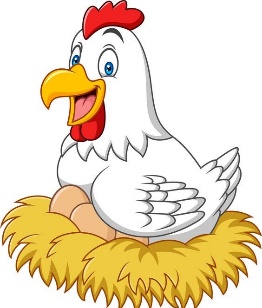 Koka sjedi na 10 jaja. Iz 4 jajeta su se izlegli pilići. Koliko se pilića još treba izleći?R: _________________O: _______________________________________________________________U kinu igra film Zečje priče. Cijena ulaznice je 3 eura. Koliko će eura platiti ulaznice Toma, Nino i Eva?R: _______________________O: _______________________________________________________________Zeko je sakrio 8 čokoladnih jaja. Zečica je pronašla 5 jaja.                                    Koliko čokoladnih jaja još treba pronaći?R: ________________________O: ___________________________________________________________________Maja i Luka boje pisanice. Maja je obojila 4 pisanice, a Luka jednu pisanicu manje. Koliko pisanica su obojili zajedno?R: _____________________________O: _________________________________________________________________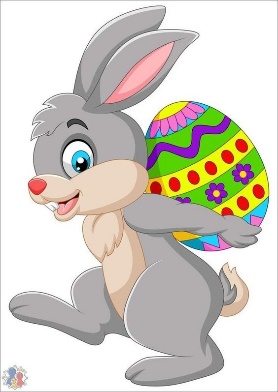 